Муниципальный район «Красночикойский район»СОВЕТ МУНИЦИПАЛЬНОГО РАЙОНА«КРАСНОЧИКОЙСКИЙ РАЙОН»РЕШЕНИЕ              «10» октября 2023г.                                                                                  № 14с. Красный ЧикойОб увековечении памяти Батуева Зорикто Геннадьевича      В целях увековечения памяти гвардии ефрейтора Батуева Зорикто Геннадьевича, погибшего при исполнении воинского долга в ходе специальной военной операции на территории Украины, награжденного медалью «За воинскую доблесть»,  Орденом Мужества (посмертно),  руководствуясь Положением  об увековечении памяти о выдающихся событиях и лицах, имеющих выдающиеся достижения, особые заслуги перед муниципальным районом «Красночикойский район», утвержденным решением Совета муниципального района «Красночикойский район»  от  21 декабря 2020 года № 253,  на основании протокола заседания комиссии по увековечению о выдающихся событиях и лицах, имеющих выдающиеся достижения, особые заслуги перед муниципальным районом «Красночикойский район» муниципального района «Красночикойский район»  от 03.10.2023 года № 3, в соответствии со статьей  23  Устава муниципального района «Красночикойский район»  Совет муниципального района «Красночикойский район»  решил:  1. Увековечить память Батуева Зорикто Геннадьевича, (10.04.2001г. -31.08.2022г.) в форме установления мемориальной доски. 2. Утвердить эскиз и содержание информационного текста мемориальной доски (прилагается). 3. Признать место установления мемориальной доски на фасаде здания муниципального общеобразовательного учреждения «Верхнешергольджинская средняя общеобразовательная школа», в которой обучался Батуев Зорикто Геннадьевич. 4. Настоящее решение вступает в силу со дня его принятия. 5. Опубликовать настоящее решение в уполномоченном органе печати, разместить на официальном сайте администрации муниципального района «Красночикойский район».            Глава муниципального района            «Красночикойский район»                                                                          Е.А. Гостев                                                                                    Приложение                                                                       к решению Совета муниципального                                                                                                района «Красночикойский район»                                                                       от «10» октября 2023 года № 14Эскиз проекта, содержание информационного текстамемориальной доски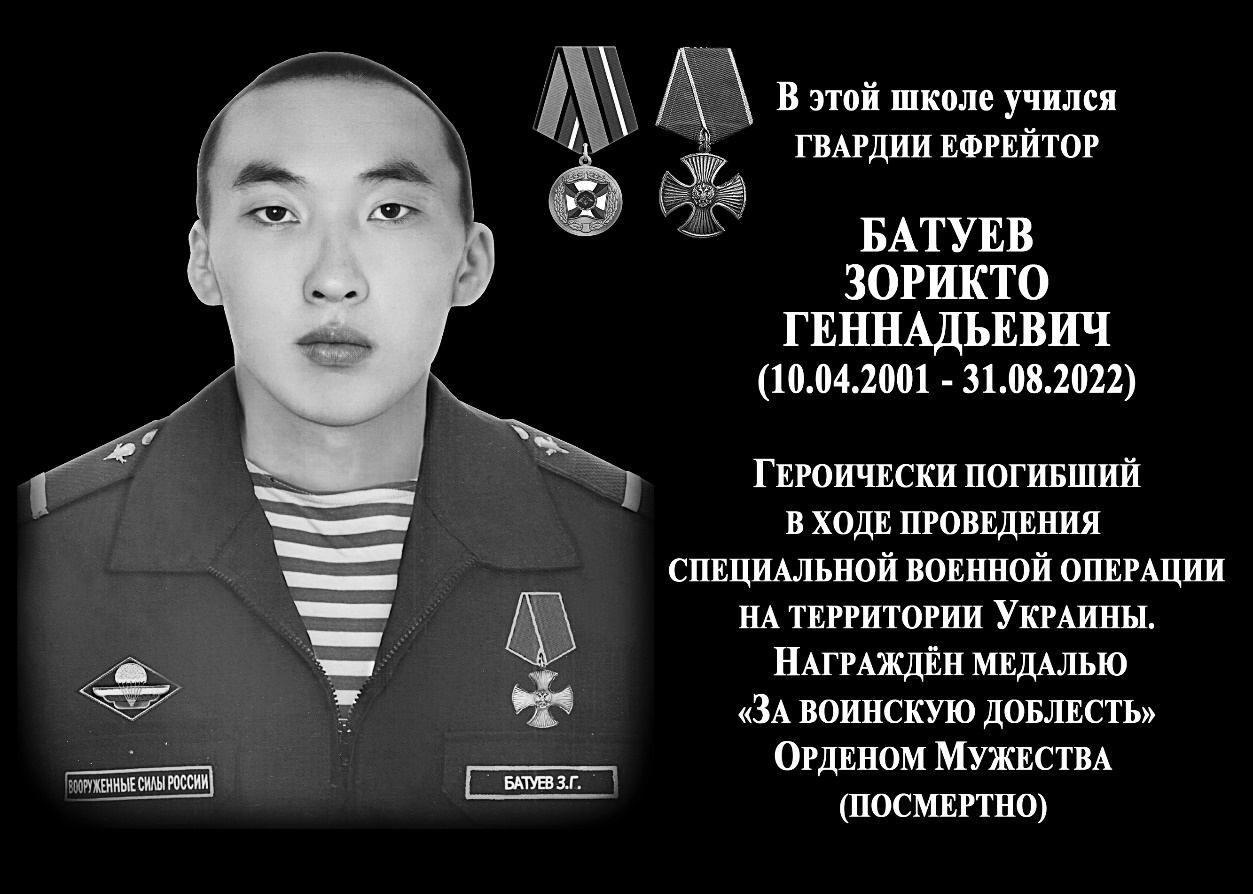                   60 см
                                                                               80 см